Екінші деңгейдегі банктердің және Қазақстан Республикасының бейрезидент-банктері филиалдарының сенімгерлік операциялар мен кастодиандық қызметті бухгалтерлік есепке алуды жүргізуі жөніндегі нұсқаулықты бекіту туралы
Ескерту. ҚР Ұлттық Банкі Басқармасының 2021.22.11. № 100 (алғашқы ресми жарияланған күнінен кейін күнтізбелік он күн өткен соң қолданысқа енгізіледі) Қаулысымен тақырыбы жаңа редакциядаЕскерту. ҚР Ұлттық Банкі Басқармасының 2021.22.11. № 100 (алғашқы ресми жарияланған күнінен кейін күнтізбелік он күн өткен соң қолданысқа енгізіледі) Қаулысымен кіріспе жаңа редакциядаҚазақстан Республикасының Ұлттық Банкі туралы» Қазақстан Республикасы Заңының 15-бабы екінші бөлігінің 63) тармақшасына, «Бухгалтерлік есеп және қаржылық есептілік туралы» Қазақстан Республикасы Заңының 20-бабы 6-тармағының 1) тармақшасына сәйкес Қазақстан Республикасы Ұлттық Банкінің Басқармасы ҚАУЛЫ ЕТЕДІ:Ескерту. ҚР Ұлттық Банкі Басқармасының 2021.22.11. № 100 (алғашқы ресми жарияланған күнінен кейін күнтізбелік он күн өткен соң қолданысқа енгізіледі) Қаулысымен 1-тармақ жаңа редакцияда1. Қоса беріліп отырған Екінші деңгейдегі банктердің және Қазақстан Республикасының бейрезидент-банктері филиалдарының сенімгерлік операциялар мен кастодиандық қызметті бухгалтерлік есепке алуды жүргізу жөніндегі нұсқаулық бекітілсін.2. Осы қаулы 2008 жылғы 1 ақпаннан бастап қолданысқа енгізіледі.3. Бухгалтерлік есепке алу департаменті (Шалғымбаева Н.Т.):1) Заң департаментімен (Шәріпов С.Б.) бірлесіп осы қаулыны Қазақстан Республикасының Әділет министрлігінде мемлекеттік тіркеуден өткізуге шаралар қабылдасын;2) осы қаулыны Қазақстан Республикасының Әділет министрлігінде мемлекеттік тіркеуден өткізген күннен бастап он күндік мерзімде оны Қазақстан Республикасының Ұлттық Банкі орталық аппаратының мүдделі бөлімшелеріне, Қазақстан Республикасының Қаржы нарығын және қаржы ұйымдарын реттеу мен қадағалау агенттігіне, «Қазақстан қаржыгерлерінің қауымдастығы» заңды тұлғалар бірлестігіне және екінші деңгейдегі банктерге жіберсін.4. Осы қаулының орындалуын бақылау Қазақстан Республикасының Ұлттық Банкі Төрағасының орынбасары Д.Т.Ақышевқа жүктелсін.Қазақстан Республикасының Ұлттық Банкі Басқармасының2007 жылғы 30 қарашадағы№ 134 қаулысыменбекітілгенЕкінші деңгейдегі банктердің және Қазақстан Республикасының бейрезидент-банктері филиалдарының сенімгерлік операциялар мен кастодиандық қызметті бухгалтерлік есепке алуды жүргізу жөніндегі нұсқаулықЕскерту. ҚР Ұлттық Банкі Басқармасының 2021.22.11. № 100 (алғашқы ресми жарияланған күнінен кейін күнтізбелік он күн өткен соң қолданысқа енгізіледі) Қаулысымен тақырыбы жаңа редакциядаЕскерту. ҚР Ұлттық Банкі Басқармасының 2012.03.26 № 111 (алғашқы ресми жарияланған күнінен кейін күнтізбелік он күн өткен соң қолданысқа енгізіледі) Қаулысымен 1-тараудын тақырыбы жаңа редакцияда1. Жалпы ережелер1. Осы Екінші деңгейдегі банктердің және Қазақстан Республикасының бейрезидент-банктері филиалдарының сенімгерлік операциялар мен кастодиандық қызметті бухгалтерлік есепке алуды жүргізу жөніндегі нұсқаулық «Қазақстан Республикасының Ұлттық Банкі туралы» Қазақстан Республикасы Заңының 15-бабы екінші бөлігінің 63) тармақшасына, «Бухгалтерлік есеп және қаржылық есептілік туралы» Қазақстан Республикасы Заңының 20-бабы 6-тармағының 1) тармақшасына, «Екінші деңгейдегі банктердегі, ипотекалық ұйымдардағы, «Қазақстанның Даму Банкі» акционерлік қоғамындағы және Қазақстан Республикасының бейрезидент - банктердің филиалдарындағы бухгалтерлік есептің үлгі шот жоспарын бекіту туралы» Қазақстан Республикасы Ұлттық Банкі Басқармасының 2011 жылғы 31 қаңтардағы № 3 қаулысына (Нормативтік құқықтық актілерді мемлекеттік тіркеу тізілімінде № 6793 болып тіркелген) (бұдан әрі – бухгалтерлік есептің үлгі шот жоспары), халықаралық қаржылық есептілік стандарттарына сәйкес әзірленді.Ескерту. ҚР Ұлттық Банкі Басқармасының 2012.03.26 № 111 (алғашқы ресми жарияланған күнінен кейін күнтізбелік он күн өткен соң қолданысқа енгізіледі) Қаулысымен; 2021.11.22 № 100 (алғашқы ресми жарияланған күнінен кейін күнтізбелік он күн өткен соң қолданысқа енгізіледі) Қаулысымен 1-тармақ жаңа редакцияда2. Осы Нұсқаулық екінші деңгейдегі банктер және Қазақстан Республикасының бейрезидент-банктерінің филиалдары (бұдан әрі – банктер) қаржы нарығын және қаржы ұйымдарын реттеу, бақылау мен қадағалау жөніндегі уәкілетті органның лицензиясы негізінде жүзеге асыратын сенімгерлік операциялардың және кастодиандық қызметтің бухгалтерлік есебін жүргізуді нақтылайды.Ескерту. ҚР Ұлттық Банкі Басқармасының 2012.03.26 № 111 (алғашқы ресми жарияланған күнінен кейін күнтізбелік он күн өткен соң қолданысқа енгізіледі) Қаулысымен; 2021.11.22 № 100 (алғашқы ресми жарияланған күнінен кейін күнтізбелік он күн өткен соң қолданысқа енгізіледі) Қаулысымен 2-тармақ жаңа редакцияда3. Банк Сенімгерлік басқаруға қабылданған және/немесе кастодиан шарты негізінде меншікті активтерден қабылданған активтердің жеке есебін жүзеге асырады.4. Сенімгерлік басқаруға қабылданған ипотекалық заемдар бойынша ақшаның, тазартылған қымбат металдардың және талаптардың құқықтарын, кастодиан шарты негізінде қабылданған активтердің, сондай-ақ олар бойынша алынған инвестициялық кірістің (шығыстың) талдау есебі халықаралық қаржылық есептілік стандарттарының талаптарына сәйкес банк дербес әзірлеген журналдарда жүргізіледі.5. Осы Нұсқаулықтың және Қазақстан Республикасын заңнамасының талаптарына қайшы келмейтін қосымша бухгалтерлік жазбаларды жасауға рұқсат етіледі.2. Сенімгерлік операцияларды есепке алуЕскерту. 2-тараудың тақырыбы жаңа редакцияда - ҚР Ұлттық Банкі Басқармасының 2012.03.26 № 111 (алғашқы ресми жарияланған күнінен кейін күнтізбелік он күн өткен соң қолданысқа енгізіледі) Қаулысымен.6. Сенімгерлік басқаруға қабылданған ақша және тазартылған қымбат металдар, сондай-ақ алынған инвестициялық кіріс (шығыс) № 2210 «Сенімгерлік басқаруға қабылданған қаржы активтері» баланстық шотында есептеледі.Сенімгерлік басқаруға алынған ақшамен операциялардың бухгалтерлік есебі бухгалтерлік есептің үлгі шот жоспарында көзделген 7500 «Талап ету құқықтары сенімгерлік басқаруға қабылданған ипотекалық заемдар» және 7600 «Клиенттердің сенімгерлік (инвестициялық) басқарудағы активтері» шоттары тобындағы шоттарда жүзеге асырылады.1-параграф. Сенімгерлік басқаруға қабылданған активтерді есепке алуЕскерту. 1-параграфтың тақырыбы жаңа редакцияда - ҚР Ұлттық Банкі Басқармасының 2012.03.26 № 111 (алғашқы ресми жарияланған күнінен кейін күнтізбелік он күн өткен соң қолданысқа енгізіледі) Қаулысымен.7. Банк клиенттен ақша, тазартылған қымбат металдар және/немесе ипотекалық заемдар бойынша талап ету құқықтарын сенімгерлік басқаруға алған кезде клиенттің активтерін сенімгерлік басқару шарты негізінде дебет (бұдан әрі - Дт) және кредит (бұдан әрі - Кт) бойынша мынадай бухгалтерлік жазбалар жүзеге асырылады:1) баланстық шоттарда:2) баланстан тыс шоттарда:8. Банк сенімгерлік басқаруға қабылданған ақшаны орналастырған, инвестициялық кіріс (шығыс) алған және сенімгерлік басқарудағы активтермен өзге операциялар жасаған кезде осы Нұсқаулықта көзделген бухгалтерлік жазбалардан басқа, тиісінше 1051 «Банктің Қазақстан Республикасының Ұлттық Банкіндегі корреспонденттік есепшоты», 1052 «Банктің басқа банктердегі корреспонденттік есепшоттары» баланстық шоттардың дебеті/кредиті және 2210 «Сенімгерлік басқаруға қабылданған қаржы активтері» баланстық шоттың кредиті/дебиті бойынша бухгалтерлік жазбалар жүзеге асырылады.2-параграф. Сенімгерлік басқаруға қабылданған және тазартылған қымбат металдарға орналастырылған ақшаны және сенімгерлік басқаруға қабылданған тазартылған қымбат металдарды есепке алуЕскерту. 2-параграфтың тақырыбы жаңа редакцияда - ҚР Ұлттық Банкі Басқармасының 2012.03.26 № 111 (алғашқы ресми жарияланған күнінен кейін күнтізбелік он күн өткен соң қолданысқа енгізіледі) Қаулысымен.9. Сенімгерлік басқаруға, тазартылған қымбат металдарға қабылданған ақшаны орналастыру кезінде мынадай бухгалтерлік жазба жүзеге асырылады:10. Тазартылған бағалы металдардың әділ құны бойынша қайта бағалау жүргізу кезінде мынадай бухгалтерлік жазбалар жүзеге асырылады:1) тазартылған бағалы металдардың әділ құны олардың есептік құнынан асып кеткен кезде:2) тазартылған бағалы металдардың есептік құны олардың әділ құнынан асып кеткен кезде:11. Сенімгерлік басқарудағы тазартылған қымбат металдарды металл шотқа орналастыру кезінде мынадай бухгалтерлік жазба жүзеге асырылады:12. Металл шот шартына сәйкес металл шоты бойынша сыйақы есептеу кезінде мынадай бухгалтерлік жазба жүзеге асырылады:13. Металл шот бойынша есептелген сыйақыны алу кезінде мынадай бухгалтерлік жазба жүзеге асырылады:14. Металл шотты ашу және тазартылған қымбат металдарды қайтару кезінде мынадай бухгалтерлік жазба жүзеге асырылады:15. Сенімгерлік басқарудағы және/немесе сенімгерлік басқаруға қабылданған ақшаның есебінен сатып алынған тазартылған қымбат металдарды сату кезінде мынадай бухгалтерлік жазбалар жүзеге асырылады:1) сатылатын тазартылған қымбат металдар құнына:2) тазартылған қымбат металдардың сату бағасы және олардың есептік құны арасында оң айырма туындаған кезде:3) тазартылған қымбат металдардың сату бағасы және олардың есептік құны арасында теріс айырма туындаған кезде:4) тазартылған қымбат металдарды әділ құны бойынша қайта бағалаудан іске асырылған кірістер сомасына:      Дт 7666 "Активтерді әділ құны бойынша қайта бағалаудан      жүзеге асырылмаған кірістер";      Кт 7664 "Активтерді әділ құны бойынша қайта бағалаудан      іске асырылған кірістер"      7686 "Активтерді әділ құны бойынша қайта бағалаудан      іске асырылмаған шығыстар";      5) тазартылған қымбат металдарды әділ құны бойынша қайта бағалаудан іске асырылған шығыстар сомасына:      Дт 7684 "Активтерді әділ құны бойынша қайта бағалаудан      іске асырылған шығыстар"      7666 "Активтерді әділ құны бойынша қайта бағалаудан      жүзеге асырылмаған кірістер";      Кт 7686 "Активтерді әділ құны бойынша қайта бағалаудан      іске асырылмаған шығыстар".3-параграф. Сенімгерлік басқаруға қабылданған және банк салымдарына орналастырылған ақшаны есепке алуЕскерту. 3-параграфтың тақырыбы жаңа редакцияда - ҚР Ұлттық Банкі Басқармасының 2012.03.26 № 111 (алғашқы ресми жарияланған күнінен кейін күнтізбелік он күн өткен соң қолданысқа енгізіледі) Қаулысымен16. Сенімгерлік басқаруға қабылданған ақшаны банктердің және банк операцияларының жекелеген түрлерін жүзеге асыратын ұйымдардың салымдарына орналастыру кезінде мынадай бухгалтерлік жазбалар жүзеге асырылады:1) банктік салым шарты негізінде орналастырылған ақша сомасына:,2) мәміле бойынша шығындар сомасына:17. Банктік салым шартына сәйкес сыйақы есептеу және нақты алу кезінде мынадай бухгалтерлік жазбалар жүзеге асырылады:1) салым бойынша есептелген сыйақы сомасына:2) салым бойынша нақты алынған сыйақы сомасына:18. Егер салым шетел валютасымен орналастырылған жағдайда мынадай бухгалтерлік жазбалар жүзеге асырылады:1) валюта айырбастаудың нарықтық бағамы көтерілген кезде:2) валюта айырбастаудың нарықтық бағамы төмендеген кезде:19. Мәміле бойынша шығындарға амортизация жүргізу кезінде мынадай бухгалтерлік жазба жүзеге асырылады:20. Банктік салым шарты негізінде орналастырылған ақшаны қайтару кезінде мынадай бухгалтерлік жазба жүзеге асырылады:1) банктік салым шарты негізінде орналастырылған ақша сомасына:      2) шетел валютасымен салым бойынша бағам айырмасынан іске асырылған кірістер сомасына:      Дт 7667 "Бағамдық айырма бойынша іске асырылмаған      кірістер"      Кт 7665 "Бағамдық айырма бойынша іске асырылған      кірістер"      7687 "Бағамдық айырма бойынша іске асырылмаған      шығыстар"      3) шетел валютасымен салым бойынша бағам айырмасынан іске асырылған шығыстар сомасына:      Дт 7667 "Бағамдық айырма бойынша іске асырылмаған      кірістер"      7685 "Бағамдық айырма бойынша іске асырылған      шығыстар"      Кт 7687 "Бағамдық айырма бойынша іске асырылмаған      шығыстар"21. Әрбір есепті күнге банк халықаралық қаржылық есептілік стандарттарының және есеп саясатының талаптарына сәйкес салымдардың құнсыздануына тест жүргізеді және мынадай бухгалтерлік жазбаларды жүзеге асырады:1) салымдардың құнсыздануынан болған зиянды тану кезінде:2) салымдардың құнсыздануынан бұрын көрсетілген зиянды қалпына келтіру кезінде:4-параграф. Сенімгерлік басқаруға қабылданған ипотекалық заемдар бойынша талаптар құқықтарын есепке алуЕскерту. 4-параграфтың тақырыбы жаңа редакцияда - ҚР Ұлттық Банкі Басқармасының 2012.03.26 № 111 (алғашқы ресми жарияланған күнінен кейін күнтізбелік он күн өткен соң қолданысқа енгізіледі) Қаулысымен.22. Талап ету құқығы сенімгерлік басқаруға қабылданған ипотекалық заем бойынша сыйақы есептеу кезінде мынадай бухгалтерлік жазба жүзеге асырылады:23. Талап ету құқығы сенімгерлік басқаруға қабылданған ипотекалық заем бойынша төлемдерді алу кезінде түскен ақша сомасына мынадай бухгалтерлік жазба жүзеге асырылады:24. Талап ету құқығы сенімгерлік басқаруға қабылданған ипотекалық заем бойынша төлемдерді заемшы уақытылы қайтармаған кезде мынадай бухгалтерлік жазбалар жүзеге асырылады:1) негізгі борыш бойынша мерзімі өткен төлем сомасына:2) сыйақы бойынша мерзімі өткен төлем сомасына:25. Талап ету құқығы сенімгерлік басқаруға қабылданған ипотекалық заем бойынша мерзімі өткен төлемдерді алу кезінде мынадай бухгалтерлік жазбалар жүзеге асырылады:1) негізгі борыш бойынша мерзімі өткен төлем сомасына:2) сыйақы бойынша мерзімі өткен төлем сомасына:26. Талап ету құқығы сенімгерлік басқаруға қабылданған ипотекалық заем бойынша есептелген және алынған тұрақсыздық айыбы (айыппұл, өсімпұл) сомасына мынадай бухгалтерлік жазбалар жүзеге асырылады:1) тұрақсыздық айыбын (айыппұл, өсімпұл) есептеу кезінде:2) есептелген тұрақсыздық айыбын (айыппұл, өсімпұл) алу кезінде:27. Талап ету құқығы сенімгерлік басқаруға қабылданған ипотекалық заемдарды кері сатып алуды жүзеге асырған және клиенттің активтерін сенімгерлік басқару шартына сәйкес осы құқықтармен сенімгерлік басқару бойынша банктің міндеттемелері тоқтаған кезде мынадай бухгалтерлік жазба жүзеге асырылады:5-параграф. Сенімгерлік басқарудан алынған активтерді есепке алуЕскерту. 5-параграфтың тақырыбы жаңа редакцияда - ҚР Ұлттық Банкі Басқармасының 2012.03.26 № 111 (алғашқы ресми жарияланған күнінен кейін күнтізбелік он күн өткен соң қолданысқа енгізіледі) Қаулысымен28. Клиент сенімгерлік басқарудағы активтердің бір бөлігін алған жағдайда, мынадай бухгалтерлік жазбалар жүзеге асырылады:1) баланстық шоттарда:2) баланстан тыс шоттарда:29. Есепті кезең үшін активтерді сенімгерлік басқару нәтижесін айқындау кезінде мынадай бухгалтерлік жазбалар жүзеге асырылады:1) клиенттің активтерімен операциялар бойынша есептелген кірістер сомасына:2) клиенттің активтерімен операциялар бойынша есептелген шығыстар сомасына:30-тармақтың 1) және 2) тармақшалары мынадай редакцияда жазылсын: 1) қолда бар активтер бойынша кірістер сомасына:2) клиенттің активтерімен операциялар бойынша есептелген шығыстар сомасына:30. Клиенттің активтерін сенімгерлік басқару шартының қолданылу мерзімі аяқталған және активтерді клиентке қайтару кезінде мынадай бухгалтерлік жазбалар жүзеге асырылады:баланстық шоттарда:баланстан тыс шоттарда:1) қолда бар активтер бойынша кірістер сомасына:2) клиенттің активтерімен операциялар бойынша есептелген шығыстар сомасына:3) клиенттің активтерінің шоттары бойынша қалдықтар сомасына:4) клиенттің міндеттемелер шоты бойынша қалдықтар сомасына:5) капитал шоты бойынша қалдық сомасына:6-параграф. Сенімгерлік басқарушының клиенттің активтерін сенімгерлік басқарудан түскен сыйақысын есепке алуЕскерту. 6-параграфтың тақырыбы жаңа редакцияда - ҚР Ұлттық Банкі Басқармасының 2012.03.26 № 111 (алғашқы ресми жарияланған күнінен кейін күнтізбелік он күн өткен соң қолданысқа енгізіледі) Қаулысымен.31. Банк Клиенттің активтерін сенімгерлік басқару шарты бойынша сыйақы есептеген және алған кезде мынадай бухгалтерлік жазбалар жүзеге асырылады:1) сыйақы есептеген кезде:2) есептелген сыйақыны алған кезде:3-тарау. Кастодиан банктің инвестициялық қорлардың активтерін есепке алуыЕскерту. 3-тараудың тақырыбы жаңа редакцияда - ҚР Ұлттық Банкі Басқармасының 2012.03.26 № 111 (алғашқы ресми жарияланған күнінен кейін күнтізбелік он күн өткен соң қолданысқа енгізіледі) қаулысымен; 11.27.2023 № 87 (алғашқы ресми жарияланған күнінен кейін күнтізбелік он күн өткен соң қолданысқа енгізіледі) қаулысымен.32. Кастодиан банк кастодиан шарты негізінде қабылдаған клиенттердің ақшасы және кастодиан шартына сәйкес қабылданған ақшамен операциялар, сондай-ақ алынған инвестициялық кіріс (шығыс) мынадай:егер кастодиан шарты шетелдік орталық банкпен жасалған жағдайда - 2012 «Шетелдік орталық банктердің корреспонденттік шоттары»;егер кастодиан шарты банкпен (шетелдік орталық банкті қоспағанда) жасалған жағдайда - 2013 «Басқа банктердің корреспонденттік шоттары»;егер кастодиандық шарт ерікті жинақтаушы зейнетақы қорының инвестициялық портфелін басқарушымен жасалған жағдайда - 2202 «Клиенттердің, инвестициялық портфельді басқарушылардың ақшасын есепке алуға арналған банктік шоттардағы инвестицияланбаған қалдықтар» баланстық шоттарында есепке алынады.Кастодиан банк кастодиан шартының негізінде қабылдаған өзге активтердің бухгалтерлік есебі Бухгалтерлік есептің үлгі шот жоспарында көзделген 7700 «Ерікті жинақтаушы зейнетақы қорларының зейнетақы активтерін қоспағанда, кастодиандық сақтауға қабылданған активтер» шоттар тобының баланстан тыс шоттарында жүзеге асырылады. Ескерту. 32-тармақ жаңа редакцияда - ҚР Ұлттық Банкі Басқармасының 26.07.2013 № 194 (алғашқы ресми жарияланған күнінен кейін күнтізбелік он күн өткен соң қолданысқа енгізіледі) қаулысымен; 11.27.2023 № 87 (алғашқы ресми жарияланған күнінен кейін күнтізбелік он күн өткен соң қолданысқа енгізіледі) қаулысымен.1-параграф. Кастодиан шартының негізінде қабылданған ақшаны, бағалы қағаздарды және өзге де қаржы құралдарын есепке алуЕскерту. 1-параграф жаңа редакцияда - ҚР Ұлттық Банкі Басқармасының 2012.03.26 № 111 (алғашқы ресми жарияланған күнінен кейін күнтізбелік он күн өткен соң қолданысқа енгізіледі) қаулысымен. 33. Кастодиан банк кастодиан шартының негізінде клиенттен ақшаны, бағалы қағаздарды және өзге де қаржы құралдарын алған кезде мынадай бухгалтерлік жазбалар жүзеге асырылады:1) ақша сомасына:2) бағалы қағаздардың және өзге де қаржы құралдарының құнына: Ескерту. 33-тармаққа өзгеріс енгізілді - ҚР Ұлттық Банкі Басқармасының 26.07.2013 № 194 (алғашқы ресми жарияланған күнінен кейін күнтізбелік он күн өткен соң қолданысқа енгізіледі) қаулысымен; 11.27.2023 № 87 (алғашқы ресми жарияланған күнінен кейін күнтізбелік он күн өткен соң қолданысқа енгізіледі) қаулысымен.34. Кастодиан шарты негізінде қабылданған ақшаны орналастыру, инвестициялық кіріс (шығыс) алу және кастодиан шарты негізінде қабылданған қаржы құралдарымен өзге де операциялар жасау кезінде осы Нұсқаулықта көзделген бухгалтерлік жазбалармен қатар 1051 «Қазақстан Республикасының Ұлттық Банкіндегі корреспонденттік шот», 1052 «Басқа банктердегі корреспонденттік шоттар» баланстық шоттардың дебеті және (немесе) кредиті және тиісінше 2012 «Шетелдік орталық банктердің корреспонденттік шоттары», 2013 «Басқа банктердің корреспонденттік шоттары», 2202 «Клиенттердің, инвестициялық портфельді басқарушылардың ақшасын есепке алуға арналған банктік шоттардағы инвестицияланбаған қалдықтар» баланстық шоттарының кредиті және (немесе) дебеті бойынша бухгалтерлік жазбалар жүзеге асырылады.Ескерту. 34-тармақ жаңа редакцияда - ҚР Ұлттық Банкі Басқармасының 26.07.2013 № 194 (алғашқы ресми жарияланған күнінен кейін күнтізбелік он күн өткен соң қолданысқа енгізіледі) қаулысымен; 11.27.2023 № 87 (алғашқы ресми жарияланған күнінен кейін күнтізбелік он күн өткен соң қолданысқа енгізіледі) қаулысымен.	 2-параграф. Кастодиан шартының негізінде қабылданған және бағалы қағаздарға орналастырылған ақшаны және кастодиан шартының негізінде қабылданған бағалы қағаздарды есепке алуЕскерту. 2-параграфтың тақырыбы жаңа редакцияда - ҚР Ұлттық Банкі Басқармасының 2012.03.26 № 111 (алғашқы ресми жарияланған күнінен кейін күнтізбелік он күн өткен соң қолданысқа енгізіледі) қаулысымен.35. Кастодиан шарты негізінде қабылданған ақша бағалы қағаздарға орналастырылған кезде мынадай бухгалтерлік жазбалар жүзеге асырылады:1) егер валюта күні бағалы қағаздар түскен сәтке дейін мәміле жасау күнінен басқаша болған жағдайда:2) бағалы қағаздарды сатып алу сомасына бағалы қағаздар түскен кезде:3) сатып алынған сыйақы сомасына (купонға):4) және, бір мезгілде:36. Кастодиан шарты негізінде қабылданған немесе кастодиан шарты негізінде қабылданған ақша есебінен сатып алынған бағалы қағаздар бойынша сыйақы немесе дивидендтерді есептеу кезінде сыйақы немесе дивидендтер сомасына мынадай бухгалтерлік жазбалар жүзеге асырылады:1) бағалы қағаздар бойынша сыйақы сомасына:2) дивидендтер сомасына:37. Әділ құны бойынша басқа да жиынтық кіріс арқылы және пайда немесе зиян арқылы есепке алынатын бағалы қағаздарды қайта бағалау кезінде мынадай бухгалтерлік жазбалар жүзеге асырылады:1) бағалы қағаздардың әділ құнының олардың есептік құнынан асып кеткен кезінде:2) бағалы қағаздардың есептік құнының олардың әділ құнынан асып кеткен кезінде:Ескерту. 37-тармаққа өзгеріс енгізілді – ҚР Ұлттық Банкі Басқармасының 22.12.2017 № 252 (алғашқы ресми жарияланған күнінен кейін күнтізбелік он күн өткен соң қолданысқа енгізіледі) қаулысымен.38. Кастодиан шарты негізінде қабылданған немесе кастодиан шарты негізінде қабылданған ақша есебінен сатып алынған бағалы қағаздардың құны шетел валютасымен көрсетілген жағдайда мынадай бухгалтерлік жазбалар жүзеге асырылады:1) валюта айырбастаудың нарықтық бағамы көтерілген кезде:2) валюта айырбастаудың нарықтық бағамы төмендеген кезде:39. Эмитенттерге бағалы қағаздар бойынша есептелген сыйақыны және/немесе жарияланған дивидендтер төлеген кезде алынған ақша сомасына мынадай бухгалтерлік жазбалар жүзеге асырылады:1) есептелген сыйақы (купон) сомасына:2) бұрын сатып алынған сыйақы (купон) сомасына:3) есептелген дивидендтер сомасына:40. Кастодиан банк әрбір есепті күні халықаралық қаржы есептілігі стандарттарының және есеп саясатының талаптарына сәйкес сату үшін басқа да жиынтық кіріс арқылы әділ құнмен есептелінетін және амортизацияланған құнмен бағаланатын бағалы қағаздардың құнсыздануына тест өткізеді және мынадай бухгалтерлік жазбаларды жүзеге асырады:1) бағалы қағаздардың құнсыздануынан болған зиянды тану кезінде:2) бағалы қағаздардың құнсыздануынан бұрын танылған зиянды қалпына келтіру кезінде:Ескерту. 40-тармаққа өзгеріс енгізілді – ҚР Ұлттық Банкі Басқармасының 22.12.2017 № 252 (алғашқы ресми жарияланған күнінен кейін күнтізбелік он күн өткен соң қолданысқа енгізіледі) қаулысымен.41. Кастодиан шарты негізінде қабылданған немесе кастодиан шарты негізінде қабылданған ақша есебінен сатып алынған бағалы қағаздарды өтеу немесе сату күні мынадай бухгалтерлік жазбалар жүзеге асырылады:1) бағалы қағаздар құнына:2) бағалы қағаздар бойынша есептелген сыйақы сомасына:3) бұрын сатып алынған сыйақы сомасына:3-параграф. Кастодиан шартының негізінде қабылданған және салымдарға орналастырылған ақшаны немесе кастодиан шартының негізінде қабылданған салымдарды есепке алуЕскерту. 3-параграфтың тақырыбы жаңа редакцияда - ҚР Ұлттық Банкі Басқармасының 2012.03.26 № 111 (алғашқы ресми жарияланған күнінен кейін күнтізбелік он күн өткен соң қолданысқа енгізіледі) қаулысымен.42. Кастодиан шарты негізінде қабылданған ақшаны банктерге және банк операцияларының жекелеген түрін жүзеге асыратын ұйымдарға салымдарға орналастыру кезінде мәміле бойынша шығындарды ескере отырып, салымдар сомасына мынадай бухгалтерлік жазба жүзеге асырылады:43. Орналастырылған салым бойынша сыйақы есептеген кезде мынадай бухгалтерлік жазба жүзеге асырылады:44. Кастодиан шарты негізінде қабылданған немесе кастодиан шарты негізінде қабылданған ақша есебінен орналастырылған салымның құны шетел валютасымен көрсетілген жағдайда мынадай бухгалтерлік жазбалар жүзеге асырылады:1) валюта айырбастаудың нарықтық бағамы көтерілген кезде:2) валюта айырбастаудың нарықтық бағамы төмендеген кезде:45. Кастодиан шарты негізінде қабылданған немесе кастодиан шарты негізінде қабылданған ақша есебінен орналастырылған салым бойынша сыйақы түскен кезде мынадай бухгалтерлік жазба жүзеге асырылады:46. Банк әр есепті күнге халықаралық қаржы есептілігі стандарттарының және есеп саясатының талаптарына сәйкес салымдардың құнсыздануына тест өткізеді және мынадай бухгалтерлік жазба жүзеге асырылады:1) салымдардың құнсыздануынан келген зиянды тану кезінде:2) салымдардың құнсыздануынан бұрында болған зиянды қалпына келтіру кезінде:47. Банктерде немесе банк операцияларының жекелеген түрін жүзеге асыратын ұйымдардағы клиенттердің ақшасын қайтару кезінде мынадай бухгалтерлік жазбалар жүзеге асырылады:1) салым сомасына:2) сыйақы сомасына:4-параграф. Кастодиан шартының негізінде қабылданған және тазартылған қымбат металдарға орналастырылған ақшаны немесе кастодиан шартының негізінде қабылданған тазартылған қымбат металдарды есепке алуЕскерту. 4-параграфтың тақырыбы жаңа редакцияда - ҚР Ұлттық Банкі Басқармасының 2012.03.26 № 111 (алғашқы ресми жарияланған күнінен кейін күнтізбелік он күн өткен соң қолданысқа енгізіледі) қаулысымен.48. Кастодиан шарты негізінде қабылданған ақшаны тазартылған қымбат металдарға орналастыру кезінде мынадай бухгалтерлік жазба жүзеге асырылады:49. Тазартылған қымбат металдардың әділ құны бойынша қайта бағалау жүргізу кезінде мынадай бухгалтерлік жазбалар жүзеге асырылады:1) тазартылған қымбат металдардың әділ құны олардың есептік құнынан асып кеткен кезде:2) тазартылған қымбат металдардың есептік құны олардың әділ құнынан асып кеткен кезде:50. Тазартылған қымбат металдарды металл шотқа орналастыру кезінде мынадай бухгалтерлік жазбалар жүзеге асырылады:және сонымен бір мезгілде:51. Металл шоты шартының талаптарына сәйкес металл шоты бойынша сыйақы алу кезінде мынадай бухгалтерлік жазбалар жүзеге асырылады:1) сыйақы есептеу кезінде:2) сыйақы алу кезінде:52. Металл шотын жабу және кастодиан шарты негізінде қабылданған немесе кастодиан шарты негізінде қабылданған ақшаның есебінен сатып алынған тазартылған қымбат металдарды қайтару кезінде тазартылған қымбат металдар сомасына мынадай бухгалтерлік жазбалар жүзеге асырылады:және сонымен бір мезгілде:53. Кастодиан шарты негізінде қабылданған немесе кастодиан шарты негізінде қабылданған ақшаның есебінен сатып алынған тазартылған қымбат металдарды сату кезінде тазартылған қымбат металдар сомасына мынадай бухгалтерлік жазбалар жүзеге асырылады:5-параграф. Кастодиан шартының негізінде қабылданған және кастодиан шартының негізінде қабылданған ақша есебінен сатып алынған бағалы қағаздармен жүргізілетін РЕПО және кері РЕПО операцияларын есепке алуЕскерту. 5-параграфтың тақырыбы жаңа редакцияда - ҚР Ұлттық Банкі Басқармасының 2012.03.26 № 111 (алғашқы ресми жарияланған күнінен кейін күнтізбелік он күн өткен соң қолданысқа енгізіледі) қаулысымен.54. Кастодиан шарты негізінде қабылданған және кастодиан шарты негізінде қабылданған ақша есебінен сатып алынған бағалы қағаздармен кері РЕПО операцияларын ашу кезінде мынадай бухгалтерлік жазба жүзеге асырылады:55. Кері РЕПО операциялары бойынша сыйақы есептеу кезінде сыйақы сомасына мынадай бухгалтерлік жазба жүзеге асырылады:56. Кастодиан шарты негізінде қабылданған және кастодиан шарты негізінде қабылданған ақша есебінен сатып алынған бағалы қағаздармен кері РЕПО операцияларын жабу кезінде мынадай бухгалтерлік жазбалар жүзеге асырылады:сыйақы сомасына:57. Кастодиан шарты негізінде қабылданған және кастодиан шарты негізінде қабылданған ақша есебінен сатып алынған бағалы қағаздармен РЕПО операцияларын ашу кезінде мынадай бухгалтерлік жазба жүзеге асырылады:58. РЕПО операциялары бойынша сыйақыны есептеу кезінде сыйақы сомасына мынадай бухгалтерлік жазба жүзеге асырылады:59. Кастодиан шарты негізінде қабылданған және кастодиан шарты негізінде қабылданған ақша есебінен сатып алынған бағалы қағаздармен РЕПО операцияларын жабу кезінде мынадай бухгалтерлік жазбалар жүзеге асырылады:төленген сыйақы сомасына: 6-параграф. Кастодиан шартының негізінде қабылданған және туынды қаржы құралдарына орналастырылған ақшаны және кастодиан шартының негізінде қабылданған туынды қаржы құралдарын есепке алуЕскерту. 6-параграфтың тақырыбы жаңа редакцияда - ҚР Ұлттық Банкі Басқармасының 2012.03.26 № 111 (алғашқы ресми жарияланған күнінен кейін күнтізбелік он күн өткен соң қолданысқа енгізіледі) қаулысымен.60. Кастодиан шарты негізінде қабылданған активтерді туынды қаржы құралдарына орналастыру кезінде төленген ақша сомасына (опцион бойынша сыйлық ақыларға) мынадай бухгалтерлік жазба жүзеге асырылады:61. Туынды қаржы құралының әділ құны бойынша қайта бағалау жүргізу кезінде мынадай бухгалтерлік жазбалар жүзеге асырылады:1) туынды қаржы құралының әділ құны көтерілген кезде:2) туынды қаржы құралының әділ құны төмендеген кезде:62. Егер туынды қаржы құралымен жасалған мәміле талаптарымен сыйақы есептеу және төлеу көзделген жағдайда мынадай бухгалтерлік жазбалар жүзеге асырылады:1) сыйақы түрінде кірісті:сыйақы түрінде шығысты есептеу кезінде:2) сыйақы түрінде кірісті:сыйақы түрінде шығысты алған кезде:63. Кастодиан шарты негізінде қабылданған немесе кастодиан шарты негізінде қабылданған ақша есебінен сатып алынған, шетел валютасымен көрсетілген туынды қаржы құралы бойынша талаптарды және/немесе міндеттемелерді қайта бағалау кезінде мынадай бухгалтерлік жазбалар жүзеге асырылады:1) валюта айырбастаудың нарықтық бағамы көтерілген кезде:2) валюта айырбастаудың нарықтық бағамы төмендетілген кезде:64. Туынды қаржы құралдарын валюталау (жабу) күні мынадай бухгалтерлік жазба жүзеге асырылады:7-параграф. Кастодиан шартының негізінде қабылданған және заңды тұлғалардың жарғылық капиталына орналастырылған ақшаны есепке алуЕскерту. 7-параграфтың тақырыбы жаңа редакцияда - ҚР Ұлттық Банкі Басқармасының 2012.03.26 № 111 (алғашқы ресми жарияланған күнінен кейін күнтізбелік он күн өткен соң қолданысқа енгізіледі) қаулысымен.65. Кастодиан шарты негізінде қабылданған ақшаны заңды тұлғалардың жарғылық капиталына орналастыру кезінде мынадай бухгалтерлік жазба жүзеге асырылады:66. Заңды тұлғаның жарғылық капиталына қатысу үлесін сату кезінде мынадай бухгалтерлік жазба жүзеге асырылады:8-параграф. Кастодиан шартының негізінде қабылданған және негізгі құрал-жабдыққа орналастырылған ақшаны есепке алуЕскерту. 8-параграфтың тақырыбы жаңа редакцияда - ҚР Ұлттық Банкі Басқармасының 2012.03.26 № 111 (алғашқы ресми жарияланған күнінен кейін күнтізбелік он күн өткен соң қолданысқа енгізіледі) қаулысымен.67. Кастодиан шарты негізінде қабылданған ақшаны негізгі құрал-жабдыққа орналастырған кезде мынадай бухгалтерлік жазба жүзеге асырылады:68. Кастодиан шарты негізінде қабылданған ақша есебінен сатып алынған негізгі құрал-жабдықтың әділ құны бойынша қайта бағалау кезінде мынадай бухгалтерлік жазбалар жүзеге асырылады:1) оң айырма сомасына:2) теріс айырма сомасына:69. Кастодиан шарты негізінде қабылданған ақша есебінен сатып алынған негізгі құрал-жабдықты сату кезінде мынадай бухгалтерлік жазба жүзеге асырылады:9-параграф. Кастодиан шартына сәйкес алынған активтерді есепке алуЕскерту. 9-параграфтың тақырыбы жаңа редакцияда - ҚР Ұлттық Банкі Басқармасының 2012.03.26 № 111 (алғашқы ресми жарияланған күнінен кейін күнтізбелік он күн өткен соң қолданысқа енгізіледі) қаулысымен.70. Клиент кастодиан шартына сәйкес активтерді алған және (немесе) оның қолданылуын тоқтатқан кезде мынадай бухгалтерлік жазба жүзеге асырылады:4-тарау. Кастодиан шартының негізінде қабылданған зейнетақы активтерін есепке алуЕскерту. 4-тараудың тақырыбы жаңа редакцияда - ҚР Ұлттық Банкі Басқармасының 2012.03.26 № 111 (алғашқы ресми жарияланған күнінен кейін күнтізбелік он күн өткен соң қолданысқа енгізіледі) қаулысымен; 11.27.2023 № 87 (алғашқы ресми жарияланған күнінен кейін күнтізбелік он күн өткен соң қолданысқа енгізіледі) қаулысымен.1-параграф. Зейнетақы жарналарын, сондай-ақ зейнетақы жинақтары төлемдерін және бірыңғай жинақтаушы зейнетақы қорына және басқа ерікті жинақтаушы зейнетақы қорларына аударуды есепке алуЕскерту. 1-параграфтың тақырыбы жаңа редакцияда - ҚР Ұлттық Банкі Басқармасының 26.07.2013 № 194 (алғашқы ресми жарияланған күнінен кейін күнтізбелік он күн өткен соң қолданысқа енгізіледі) қаулысымен.71. Салымшылардың зейнетақы жарналары ерікті жинақтаушы зейнетақы қорының банктік инвестициялық шотына келіп түскен кезде мынадай бухгалтерлік жазба жүзеге асырылады:Ескерту. 71-тармақ жаңа редакцияда - ҚР Ұлттық Банкі Басқармасының 26.07.2013 № 194 (алғашқы ресми жарияланған күнінен кейін күнтізбелік он күн өткен соң қолданысқа енгізіледі) қаулысымен; 11.27.2023 № 87 (алғашқы ресми жарияланған күнінен кейін күнтізбелік он күн өткен соң қолданысқа енгізіледі) қаулысымен.72. Кастодиан шартына сәйкес ерікті жинақтаушы зейнетақы қорының зейнетақы төлемдерінің банк шотынан зейнетақы жинақтарын бірыңғай жинақтаушы зейнетақы қорына, ерікті жинақтаушы зейнетақы қорларына және зейнетақы төлемдерін алушыларға қызмет көрсететін банктерге аударуды жүзеге асыру кезінде мынадай бухгалтерлік жазбалар жүзеге асырылады:1) ерікті жинақтаушы зейнетақы қорының банктік инвестициялық шотынан соманы ерікті жинақтаушы зейнетақы қорының зейнетақы төлемдерінің банк шотына аудару бойынша:2) зейнетақы төлемдерін алушыға қызмет көрсететін банктің шотына соманы аудару бойынша:Ескерту. 72-тармақ жаңа редакцияда - ҚР Ұлттық Банкі Басқармасының 26.07.2013 № 194 (алғашқы ресми жарияланған күнінен кейін күнтізбелік он күн өткен соң қолданысқа енгізіледі) қаулысымен; 11.27.2023 № 87 (алғашқы ресми жарияланған күнінен кейін күнтізбелік он күн өткен соң қолданысқа енгізіледі) қаулысымен. 73. Ерікті жинақтаушы зейнетақы қорының банктік инвестициялық шотына келіп түскен және қате есепке алынды деп танылған соманы қайтару кезінде мынадай бухгалтерлік жазба жүзеге асырылады:Ескерту. 73-тармақ жаңа редакцияда - ҚР Ұлттық Банкі Басқармасының 26.07.2013 № 194 (алғашқы ресми жарияланған күнінен кейін күнтізбелік он күн өткен соң қолданысқа енгізіледі) қаулысымен; 11.27.2023 № 87 (алғашқы ресми жарияланған күнінен кейін күнтізбелік он күн өткен соң қолданысқа енгізіледі) қаулысымен.74. Кастодиан шарты негізінде қабылданған ақшаны орналастыру, инвестициялық кіріс (шығыс) алу және зейнетақы активтерімен өзге де операцияларды жасау кезінде осы Нұсқаулықта көзделген бухгалтерлік жазбалармен қатар 1051 «Қазақстан Республикасының Ұлттық Банкіндегі корреспонденттік шот», 1052 «Басқа банктердегі корреспонденттік шоттар», 2011 «Қазақстан Республикасы Ұлттық Банкінің корреспонденттік шоттары», 2013 «Басқа банктердің корреспонденттік шоттары» баланстық шоттарының дебеті және (немесе) кредиті және тиісінше 2202 «Клиенттердің, инвестициялық портфельді басқарушылардың ақшасын есепке алуға арналған банктік шоттардағы инвестицияланбаған қалдықтар» баланстық шотының кредиті және (немесе) дебеті бойынша бухгалтерлік жазбалар жүзеге асырылады. Ескерту. 74-тармақ жаңа редакцияда - ҚР Ұлттық Банкі Басқармасының 26.07.2013 № 194 (алғашқы ресми жарияланған күнінен кейін күнтізбелік он күн өткен соң қолданысқа енгізіледі) қаулысымен; 11.27.2023 № 87 (алғашқы ресми жарияланған күнінен кейін күнтізбелік он күн өткен соң қолданысқа енгізіледі) қаулысымен.2-параграф. Кастодиан шартының негізінде қабылданған және бағалы қағаздарға орналастырылған зейнетақы активтерін есепке алуЕскерту. 2-параграфтың тақырыбы жаңа редакцияда - ҚР Ұлттық Банкі Басқармасының 2012.03.26 № 111 (алғашқы ресми жарияланған күнінен кейін күнтізбелік он күн өткен соң қолданысқа енгізіледі) Қаулысымен.75. Ерікті жинақтаушы зейнетақы қорының зейнетақы активтерін және кастодиандық шарт негізінде қабылданған инвестициялық портфельді басқаруды жүзеге асыратын ұйымның сенімгерлік басқаруындағы бірыңғай жинақтаушы зейнетақы қорының зейнетақы активтерін бағалы қағаздарға орналастырған кезде мынадай бухгалтерлік жазбалар жүзеге асырылады:бағалы қағаздарды сатып алу сомасына:сатып алынған сыйақы (купон) сомасына:Ескерту. 75-тармақ жаңа редакцияда - ҚР Ұлттық Банкі Басқармасының 2012.03.26 № 111 (алғашқы ресми жарияланған күнінен кейін күнтізбелік он күн өткен соң қолданысқа енгізіледі) қаулысымен; өзгеріс енгізілді - ҚР Ұлттық Банкі Басқармасының 26.07.2013 № 194 (алғашқы ресми жарияланған күнінен кейін күнтізбелік он күн өткен соң қолданысқа енгізіледі) қаулысымен; өзгеріс енгізілді - ҚР Ұлттық Банкі Басқармасының 22.11.2021 № 100 (алғашқы ресми жарияланған күнінен кейін күнтізбелік он күн өткен соң қолданысқа енгізіледі) қаулысымен.76. Зейнетақы активтерін уақтылы орналастырмағаны үшін есептелген өсімпұл сомасын ерікті жинақтаушы зейнетақы қорының банктік инвестициялық шотына есепке алған кезде мынадай бухгалтерлік жазба жүзеге асырылады:Ескерту. 76-тармақ жаңа редакцияда - ҚР Ұлттық Банкі Басқармасының 26.07.2013 № 194 (алғашқы ресми жарияланған күнінен кейін күнтізбелік он күн өткен соң қолданысқа енгізіледі) қаулысымен; 11.27.2023 № 87 (алғашқы ресми жарияланған күнінен кейін күнтізбелік он күн өткен соң қолданысқа енгізіледі) қаулысымен.77. Кастодиан шартының негізінде қабылданған зейнетақы активтерінің есебінен сатып алынған бағалы қағаздар бойынша сыйақы және/немесе дивидендтер есептеу кезінде мынадай бухгалтерлік жазба жүзеге асырылады:Ескерту. 77-тармақ жаңа редакцияда - ҚР Ұлттық Банкі Басқармасының 2012.03.26 № 111 (алғашқы ресми жарияланған күнінен кейін күнтізбелік он күн өткен соң қолданысқа енгізіледі) қаулысымен.78. Кастодиан шарты негізінде қабылданған зейнетақы активтері есебінен сатып алынған, әділ құны бойынша бағаланатын бағалы қағаздардың құнын қайта бағалау кезінде мынадай бухгалтерлік жазбалар жүзеге асырылады:1) бағалы қағаздардың әділ құны олардың есептік құнынан асып кеткен кезде:2) бағалы қағаздардың есептік құны олардың әділ құнынан асып кеткен кезде:Ескерту. 78-тармақ жаңа редакцияда - ҚР Ұлттық Банкі Басқармасының 2012.03.26 № 111 (алғашқы ресми жарияланған күнінен кейін күнтізбелік он күн өткен соң қолданысқа енгізіледі) қаулысымен; өзгеріс енгізілді - ҚР Ұлттық Банкі Басқармасының 26.07.2013 № 194 (алғашқы ресми жарияланған күнінен кейін күнтізбелік он күн өткен соң қолданысқа енгізіледі) қаулысымен.79. Егер кастодиан шартының негізінде қабылданған зейнетақы активтерінің есебінен сатып алынған бағалы қағаздардың құны шетел валютасында көрсетілген жағдайда мынадай бухгалтерлік жазбалар жүзеге асырылады:1) валюта айырбастаудың нарықтық бағамы көтерілген кезде:2) валюта айырбастаудың нарықтық бағамы төмендеген кезде:Ескерту. 79-тармақ жаңа редакцияда - ҚР Ұлттық Банкі Басқармасының 2012.03.26 № 111 (алғашқы ресми жарияланған күнінен кейін күнтізбелік он күн өткен соң қолданысқа енгізіледі) қаулысымен.80. Эмитент кастодиан шартының негізінде қабылданған зейнетақы активтерінің есебінен сатып алынған бағалы қағаздар бойынша сыйақы және/немесе дивидендтер төлеген күні сыйақы және дивидендтер сомасына мынадай бухгалтерлік жазба жүзеге асырылады:Ескерту. 80-тармақ жаңа редакцияда - ҚР Ұлттық Банкі Басқармасының 2012.03.26 № 111 (алғашқы ресми жарияланған күнінен кейін күнтізбелік он күн өткен соң қолданысқа енгізіледі) қаулысымен.
    81. 	Әрбір есепті күнге банк амортизацияланған құны бойынша бағаланатын бағалы қағаздардың құнсыздануына тест жүргізеді және мынадай бухгалтерлік жазбаларды жүзеге асырады:1) бағалы қағаздардың құнсыздануынан болған залалды тану кезінде:2) бағалы қағаздардың құнсыздануынан бұрын танылған залалды қалпына келтіру кезінде:Ескерту. 81-тармақ жаңа редакцияда - ҚР Ұлттық Банкі Басқармасының 2012.03.26 № 111 (алғашқы ресми жарияланған күнінен кейін күнтізбелік он күн өткен соң қолданысқа енгізіледі) қаулысымен; өзгеріс енгізілді - ҚР Ұлттық Банкі Басқармасының 26.07.2013 № 194 (алғашқы ресми жарияланған күнінен кейін күнтізбелік он күн өткен соң қолданысқа енгізіледі) қаулысымен; өзгеріс енгізілді - ҚР Ұлттық Банкі Басқармасының 22.11.2021 № 100 (алғашқы ресми жарияланған күнінен кейін күнтізбелік он күн өткен соң қолданысқа енгізіледі) қаулысымен.82. Кастодиан шартының негізінде қабылданған зейнетақы активтерінің есебінен сатып алынған бағалы қағаздарды өтеу немесе сату күні мынадай бухгалтерлік жазбалар жүзеге асырылады:бағалы қағаздар бойынша есептелген сыйақы сомасына:Ескерту. 82-тармақ жаңа редакцияда - ҚР Ұлттық Банкі Басқармасының 2012.03.26 № 111 (алғашқы ресми жарияланған күнінен кейін күнтізбелік он күн өткен соң қолданысқа енгізіледі) Қаулысы.
3-параграф. Банктердегі және Қазақстан Республикасының Ұлттық Банкіндегі салымдарға орналастырылған зейнетақы активтерімен жасалған операцияларды есепке алуЕскерту. 3-параграфтың тақырыбы жаңа редакцияда - ҚР Ұлттық Банкі Басқармасының 2012.03.26 № 111 (алғашқы ресми жарияланған күнінен кейін күнтізбелік он күн өткен соң қолданысқа енгізіледі) Қаулысы.83. Ерікті жинақтаушы зейнетақы қорының зейнетақы активтерін және инвестициялық портфельді басқаруды жүзеге асыратын ұйымның сенімгерлік басқаруындағы бірыңғай жинақтаушы зейнетақы қорының зейнетақы активтерін банктердегі және Қазақстан Республикасының Ұлттық Банкіндегі салымдарға мәміле бойынша шығындарды ескере отырып, салым сомасына орналастырған кезде мынадай бухгалтерлік жазба жүзеге асырылады: Ескерту. 83-тармақ жаңа редакцияда - ҚР Ұлттық Банкі Басқармасының 26.07.2013 № 194 (алғашқы ресми жарияланған күнінен кейін күнтізбелік он күн өткен соң қолданысқа енгізіледі) қаулысымен; өзгеріс енгізілді - ҚР Ұлттық Банкі Басқармасының 22.11.2021 № 100 (алғашқы ресми жарияланған күнінен кейін күнтізбелік он күн өткен соң қолданысқа енгізіледі) қаулысымен84. Банктерде және Қазақстан Республикасының Ұлттық Банкінде орналастырылған салымдар бойынша сыйақыны есептеу кезінде мынадай бухгалтерлік жазба жүзеге асырылады:85. Егер банктердегі және Қазақстан Республикасының Ұлттық Банкіндегі салымдар шетел валютасында орналастырылған жағдайда мынадай бухгалтерлік жазбалар жүзеге асырылады:1) валюта айырбастаудың нарықтық бағамы көтерілген кезде:2) валюта айырбастаудың нарықтық бағамы төмендеген кезде:86. Банктердегі және Қазақстан Республикасының Ұлттық Банкіндегі орналастырылған салымдар бойынша сыйақы түскен кезде мынадай бухгалтерлік жазба жүзеге асырылады:87. Әрбір есепті күнге банк салымдардың құнсыздануына тест жүргізеді және мынадай бухгалтерлік жазбаларды жүзеге асырады:1) салымдардың құнсыздануынан болған залалды тану кезінде:2) салымдардың құнсыздануынан бұрын танылған залалды қалпына келтіру кезінде:Ескерту. 87-тармақ жаңа редакцияда - ҚР Ұлттық Банкі Басқармасының 22.11.2021 № 100 (алғашқы ресми жарияланған күнінен кейін күнтізбелік он күн өткен соң қолданысқа енгізіледі) қаулысымен88. Банктердегі және Қазақстан Республикасының Ұлттық Банкіндегі салымдарға орналастырылған зейнетақы активтерін қайтару кезінде мынадай бухгалтерлік жазбалар жүзеге асырылады:1) салым сомасына:2) сыйақы сомасына:4-параграф. Кастодиандық қызмет бойынша кірістер мен шығыстарды есепке алуЕскерту. 4-параграфтың тақырыбы жаңа редакцияда - ҚР Ұлттық Банкі Басқармасының 2012.03.26 № 111 (алғашқы ресми жарияланған күнінен кейін күнтізбелік он күн өткен соң қолданысқа енгізіледі) Қаулысы.89. Ерікті жинақтаушы зейнетақы қоры мен кастодиан банк арасында жасалған кастодиан шартына сәйкес, кастодиан банктің есеп саясатында белгіленген мерзімде ерікті жинақтаушы зейнетақы қорына кастодиандық қызмет көрсету үшін сыйақы (кірістер) сомасын есептеу, сондай-ақ ақша аударымдары бойынша комиссиялық кірістер және басқа шығыстар сомасын есептеу жүргізіледі және мынадай бухгалтерлік жазбалар жүзеге асырылады:Ескерту. 89-тармаққа өзгеріс енгізілді - ҚР Ұлттық Банкі Басқармасының 26.07.2013 № 194 (алғашқы ресми жарияланған күнінен кейін күнтізбелік он күн өткен соң қолданысқа енгізіледі) қаулысымен89-1. Бірыңғай жинақтаушы зейнетақы қоры, инвестициялық портфельді басқарушы және кастодиан-банк арасында жасалған кастодиандық шартқа сәйкес кастодиан-банктің есеп саясатында айқындалған мерзімдерде инвестициялық портфельді басқарушыға кастодиандық қызмет көрсеткені үшін сыйақы (кірістер) сомасын есептеу, сондай-ақ ақша аударымдары мен басқа да шығыстар бойынша комиссиялық шығыстар сомасын есептеу жүргізіледі және мынадай бухгалтерлік жазба жүзеге асырылады:Ескерту. 89-1-тармақпен толықтырылды - ҚР Ұлттық Банкі Басқармасының 22.11.2021 № 100 (алғашқы ресми жарияланған күнінен кейін күнтізбелік он күн өткен соң қолданысқа енгізіледі) қаулысымен90. Инвестициялық портфельді басқарушының, ерікті жинақтаушы зейнетақы қорының кастодиандық шартқа сәйкес өтеуге жататын бағалы қағаздар нарығына кәсіби қатысушылардың көрсетілетін қызметтеріне және басқа да шеккен шығыстарына ақы төлеу кезінде мынадай бухгалтерлік жазба жүзеге асырылады: Ескерту. 90-тармаққа өзгеріс енгізілді - ҚР Ұлттық Банкі Басқармасының 26.07.2013 № 194 (алғашқы ресми жарияланған күнінен кейін күнтізбелік он күн өткен соң қолданысқа енгізіледі) қаулысымен; өзгеріс енгізілді - ҚР Ұлттық Банкі Басқармасының 22.11.2021 № 100 (алғашқы ресми жарияланған күнінен кейін күнтізбелік он күн өткен соң қолданысқа енгізіледі) қаулысымен.91. Инвестициялық портфельді басқарушы, ерікті жинақтаушы зейнетақы қоры кастодиан-банк жүргізген, кастодиан шартына сәйкес өтелуге тиіс шығысты өтеу және төлеу, сондай-ақ кастодиан-банктің комиссиялық сыйақысының есептелген сомасын төлеу кезінде мынадай бухгалтерлік жазба жүзеге асырылады: Ескерту. 91-тармақ жаңа редакцияда - ҚР Ұлттық Банкі Басқармасының 26.07.2013 № 194 (алғашқы ресми жарияланған күнінен кейін күнтізбелік он күн өткен соң қолданысқа енгізіледі) қаулысымен; өзгеріс енгізілді - ҚР Ұлттық Банкі Басқармасының 22.11.2021 № 100 (алғашқы ресми жарияланған күнінен кейін күнтізбелік он күн өткен соң қолданысқа енгізіледі) қаулысымен; 11.27.2023 № 87 (алғашқы ресми жарияланған күнінен кейін күнтізбелік он күн өткен соң қолданысқа енгізіледі) қаулысымен.92. Инвестициялық портфельді басқарушы, ерікті жинақтаушы зейнетақы қоры есептелген сыйақы бойынша төлемдерді кешіктірген кезде мынадай бухгалтерлік жазбалар жүзеге асырылады:ерікті жинақтаушы зейнетақы қорына кастодиандық шарт негізінде көрсетілген қызметтер үшін есептелген, бірақ өтелмеген сыйақы сомасына:тұрақсыздық айыбы (айыппұл, өсімпұл) сомасына: Ескерту. 92-тармақ жаңа редакцияда - ҚР Ұлттық Банкі Басқармасының 26.07.2013 № 194 (алғашқы ресми жарияланған күнінен кейін күнтізбелік он күн өткен соң қолданысқа енгізіледі) қаулысымен; өзгеріс енгізілді - ҚР Ұлттық Банкі Басқармасының 22.11.2021 № 100 (алғашқы ресми жарияланған күнінен кейін күнтізбелік он күн өткен соң қолданысқа енгізіледі) қаулысымен.93. Инвестициялық портфельді басқарушыға, ерікті жинақтаушы зейнетақы қорына кастодиандық шарт негізінде көрсетілген қызметтер үшін есептелген мерзімі өткен сыйақыны, сондай-ақ тұрақсыздық айыбының (айыппұлдың, өсімпұлдың) есептелген сомасын өтеу кезінде мынадай бухгалтерлік жазбалар жүзеге асырылады:1) есептелген мерзімі өткен сыйақы сомасына:2) тұрақсыздық айыбы (айыппұл, өсімпұл) сомасына: Ескерту. 93-тармақ жаңа редакцияда - ҚР Ұлттық Банкі Басқармасының 26.07.2013 № 194 (алғашқы ресми жарияланған күнінен кейін күнтізбелік он күн өткен соң қолданысқа енгізіледі) қаулысымен; өзгеріс енгізілді - ҚР Ұлттық Банкі Басқармасының 22.11.2021 № 100 (алғашқы ресми жарияланған күнінен кейін күнтізбелік он күн өткен соң қолданысқа енгізіледі) қаулысымен; 11.27.2023 № 87 (алғашқы ресми жарияланған күнінен кейін күнтізбелік он күн өткен соң қолданысқа енгізіледі) қаулысымен.5. Кастодиан шартының негізінде қабылданған өзге де активтерді есепке алуЕскерту. 5-тараудың тақырыбы жаңа редакцияда - ҚР Ұлттық Банкі Басқармасының 2012.03.26 № 111 (алғашқы ресми жарияланған күнінен кейін күнтізбелік он күн өткен соң қолданысқа енгізіледі) қаулысымен.94. Егер кастодиан шартында банктің кастодиан шарты негізінде берілген активтерді бухгалтерлік есепке алу жөніндегі қызметтері көзделмеген жағдайда, осы активтерді есепке алу номиналды құны немесе 7363 Кастодиандық қызмет көрсетілетін клиенттердің активтері шотындағы шартты бірлік бойынша жүзеге асырылады.Ескерту. 94-тармаққа өзгерту енгізілді - ҚР Ұлттық Банкі Басқармасының 2009.01.26 N 3 қаулысымен.95. Егер кастодиан шартының талаптарымен кастодиан шарты негізінде қабылданған активтерді бухгалтерлік есепке алу көзделген жағдайда, бухгалтерлік есепке алу осы Нұсқаулықтың 3-тарауында көзделген тәртіппен жүзеге асырылады.6. Қорытынды ережеЕскерту. 6-тараудың тақырыбы жаңа редакцияда - ҚР Ұлттық Банкі Басқармасының 2012.03.26 № 111 (алғашқы ресми жарияланған күнінен кейін күнтізбелік он күн өткен соң қолданысқа енгізіледі) Қаулысы.96. Осы Нұсқаулықпен реттелмеген мәселелер Қазақстан Республикасының заңнамасында көзделген тәртіппен шешіледі.«ҚАЗАҚСТАН РЕСПУБЛИКАСЫНЫҢ ҰЛТТЫҚ БАНКІ»РЕСПУБЛИКАЛЫҚ МЕМЛЕКЕТТІК МЕКЕМЕСІ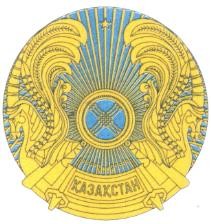 РЕСПУБЛИКАНСКОЕ ГОСУДАРСТВЕННОЕ УЧРЕЖДЕНИЕ«НАЦИОНАЛЬНЫЙ БАНК РЕСПУБЛИКИ КАЗАХСТАН»БАСҚАРМАСЫНЫҢ ҚАУЛЫСЫПОСТАНОВЛЕНИЕ ПРАВЛЕНИЯ2007 жылғы 30 қарашаАлматы қаласы№ 134город АлматыҰлттық БанкТөрағасыА. СәйденовДт 1051«Банктің Қазақстан Республикасының Ұлттық Банкіндегі корреспонденттік есеп шоты»1052«Банктің басқа банктердегі корреспонденттік есеп шоттары»Кт2210«Сенімгерлік басқаруға қабылданған қаржы активтері»;Дт7535«Талап ету құқығы сенімгерлік басқаруға қабылданған ипотекалық заемдар»7601«Ақша»7602«Тазартылған қымбат металдар»Кт7661«Клиенттен активтердің түсуі».Дт7602«Тазартылған қымбат металдар»Кт7601«Ақша».Дт7602«Тазартылған бағалы металдар»Кт7664«Активтерді әділ құны бойынша қайта бағалаудан болатын кірістер»;Дт7684«Активтерді әділ құны бойынша қайта бағалаудан болған шығыстар»Кт7602«Тазартылған бағалы металдар».Дт7604«Орналастырылған салымдар»Кт7602«Тазартылған қымбат металдар».Дт7610«Сыйақы»Кт7662«Сыйақы түріндегі кірістер».Дт7601«Ақша»Кт7610«Сыйақы».Дт7602«Тазартылған қымбат металдар»Кт7604«Орналастырылған салымдар».Дт7601«Ақша»Кт7602«Орналастырылған салымдар»;Дт7601«Ақша»Кт7663«Активтерді сатып алу-сату бойынша кірістер»;Дт7683«Активтерді сатып алу-сату бойынша шығыстар»Кт7602«Тазартылған қымбат металдар»;Дт7604«Орналастырылған салымдар»Кт7601«Ақша»;Дт7604«Орналастырылған салымдар» (мәміле бойынша шығындарды есепке алуға арналған жеке қосалқы шот)»Кт7601«Ақша»Дт7610«Сыйақы»Кт7662«Сыйақы түріндегі кірістер»; Дт7601«Ақша»Кт7610«Сыйақы».Дт7604«Орналастырылған салымдар»Кт7665«Бағамдық айырма бойынша кірістер»;Дт7685«Бағамдық айырма бойынша шығыстар»Кт7604«Орналастырылған салымдар».Дт7662«Сыйақы түріндегі кірістер»Кт7604«Орналастырылған салымдар" (мәміле бойынша шығындарды есепке алуға арналған жеке қосалқы шот).Дт7601«Ақша»Кт7604«Орналастырылған салымдар»7610«Сыйақы»;Дт7688«Басқада шығыстар» (орналастырылған салымдар бойынша провизияларды есепке алуға арналған жеке қосалқы шот)Кт7604«Орналастырылған салымдар»7610«Сыйақы»;Дт7604«Орналастырылған салымдар»7610«Сыйақы»Кт7668«Басқа да кірістер» (құнсызданудан болған зиянды қалпына келтіруден алынған кірісті есепке алуға арналған жеке қосалқы шот).Дт7542«Сенімгерлік басқаруға қабылданған талаптар құқығы ипотекалық заемдар бойынша есептелген сыйақы» Кт7662«Сыйақы түріндегі кірістер».Дт7601«Ақша»Кт7535«Талап ету құқықтары сенімгерлік басқаруға қабылданған ипотекалық заемдар»7542«Сенімгерлік басқаруға қабылданған талаптар құқығы ипотекалық заемдар бойынша есептелген сыйақы»Дт7536«Талап ету құқығы сенімгерлік басқаруға қабылданған мерзімі өткен ипотекалық заемдар»Кт7535«Талап ету құқықтары сенімгерлік басқаруға қабылданған ипотекалық заемдар»;Дт7544«Талап ету құқықтары сенімгерлік басқаруға берілген ипотекалық заемдар бойынша мерзімі өткен сыйақы» Кт7542«Талап ету құқығы сенімгерлік басқаруға қабылданған ипотекалық заемдар бойынша есептелген сыйақы».Дт7601«Ақша»Кт7536 «Талап ету құқығы сенімгерлік басқаруға қабылданған мерзімі өткен ипотекалық заемдар»; Дт7601«Ақша»Кт7544«Талап ету құқықтары сенімгерлік басқаруға берілген ипотекалық заемдар бойынша мерзімі өткен сыйақы».Дт7543«Сенімгерлік басқаруға қабылданған талаптар құқығы ипотекалық заемдар бойынша тұрақсыздық айыбы (айыппұл, өсімпұл)» Кт7668«Басқада кірістер»;Дт7601«Ақша»Кт7543«Сенімгерлік басқаруға қабылданған талаптар құқығы ипотекалық заемдар бойынша тұрақсыздық айыбы (айыппұл, өсімпұл)».Дт7681«Клиенттердің активтерін алу»Кт7536«Талап ету құқығы сенімгерлік басқаруға қабылданған мерзімі өткен ипотекалық заемдар»7544«Талап ету құқықтары сенімгерлік басқаруға берілген ипотекалық заемдар бойынша мерзімі өткен сыйақы».Дт2210«Сенімгерлік басқаруға қабылданған қаржы активтері»Кт1051«Қазақстан Республикасының Ұлттық Банкіндегі корреспонденттік шот»1052«Басқа банктердегі корреспонденттік шоттар»;Дт7681«Клиенттердің активтерін алу» Кт  7535 Талап ету құқығы сенімгерлік басқаруға қабылданған ипотекалық заемдар7601«Ақша»7602«Тазартылған қымбат металдар» 7604«Орналастырылған салымдар»Дт7661«Клиенттен активтердің түсуі»7662«Сыйақы түріндегі кірістер»7663«Активтерді сатып алу-сату болатын кірістер»7664«Активтерді әділ құны бойынша қайта бағалаудан болатын кірістер»7665«Бағамдық айырма бойынша кірістер»7668«Басқа да кірістер»Кт7651«Капитал»;Дт7651«Капитал»Кт7681«Клиенттің активтерін алу»7682«Комиссиялық сыйақылар төлеу бойынша шығыстар»7683«Активтерді сатып алу-сатудан болатын шығыстар»7684«Активтерді әділ құны бойынша қайта бағалаудан болатын шығыстар»7685«Бағамдық айырма бойынша шығыстар»7688«Басқа да шығыстар».»;Дт7661«Клиенттен активтердің түсуі»7662«Сыйақы түріндегі кірістер»7663«Активтерді сатып алу-сату болатын кірістер»7664«Активтерді әділ құны бойынша қайта бағалаудан болатын кірістер»7665«Бағамдық айырма бойынша кірістер»7668«Басқа да кірістер»Кт7651«Капитал»;Дт7651«Капитал»Кт7683«Активтерді сатып алу-сатудан болатын шығыстар»7684«Активтерді әділ құны бойынша қайта бағалаудан болатын шығыстар»7685«Бағамдық айырма бойынша шығыстар»7688«Басқа да шығыстар»;Дт2210«Сенімгерлік басқаруға қабылданған қаржы активтері»Кт1051«Қазақстан Республикасының Ұлттық Банкіндегі корреспонденттік шот»1052«Басқа банктердегі корреспонденттік шоттар»;Дт7661«Клиенттен активтердің түсуі».7662«Сыйақы түріндегі кірістер»7663«Активтерді сатып алу-сату бойынша кірістер»7664«Активтерді әділ құны бойынша қайта бағалаудан іске асырылған кірістер» 7665«Бағамдық айырма бойынша іске асырылған кірістер»7666«Активтерді әділ құны бойынша қайта бағалаудан жүзеге асырылмаған кірістер»7667«Бағамдық айырма бойынша іске асырылмаған кірістер»7668«Басқа да кірістер»Кт7651«Капитал»;Дт7651«Капитал»Кт7683«Активтерді сатып алу-сату бойынша шығыстар»7684«Активтерді әділ құны бойынша қайта бағалаудан іске асырылған шығыстар»7685«Бағамды қайырма бойынша іске асырылған шығыстар»7686«Активтерді әділ құны бойынша қайта бағалаудан іске асырылмаған шығыстар» 7687«Бағамдық айырма бойынша іске асырылмаған шығыстар» 7688«Басқа да шығыстар»; Дт7681«Клиенттердің активтерін алу»Кт7601«Ақша»7602«Тазартылған қымбат металдар»7604«Орналастырылған салымдар»7610«Сыйақы»7611«Басқа да талаптар»;Дт7632«Басқа да міндеттемелер»Кт7681«Клиенттердің активтерін алу»;Дт 7651«Капитал»Кт7681«Клиенттердің активтерін алу».Дт1815«Сенімгерлік операциялар бойынша көрсеткен қызметі үшін есептелген комиссиялық кірістер».Кт4605«Сенімгерлік операциялар бойынша көрсеткен қызметтері үшін комиссиялық кірістер»;Дт 1051«Қазақстан Республикасының Ұлттық Банкіндегі корреспонденттік шот»1052«Басқа банктердегі корреспонденттік шоттар»2210«Сенімгерлік басқаруға қабылданған қаржы активтері»;Кт1815«Сенімгерлік операциялар бойынша көрсеткен қызметі үшін есептелген комиссиялық кірістер». Дт 1051«Қазақстан Республикасының Ұлттық Банкіндегі корреспонденттік шот»1052«Басқа банктердегі корреспонденттік шоттар» Кт2012«Шетелдік орталық банктердің корреспонденттік шоттары»2013«Басқа банктердің корреспонденттік шоттары»2202«Клиенттердің, инвестициялық портфельді басқарушылардың ақшасын есепке алуға арналған банктік шоттардағы инвестицияланбаған қалдықтар (банктік инвестициялық шот);Кіріс7701«Бағалы қағаздар»7702«Басқа банктердегі салымдар»7703«Тазартылған қымбат металдар»7704«Кері РЕПО» операциялары»7705«РЕПО» операциялары»7706«Туынды қаржы құралдары»7707«Капиталға инвестициялар»7708«Үйлерге, машиналарға, жабдыққа, көлік және басқа негізгі құрал-жабдыққа инвестициялар»7709«Басқа да активтер».Кіріс7713«Басқа да талаптар»;Кіріс7701«Бағалы қағаздар»;Кіріс7702«Бағалы қағаздар бойынша алдыңғы ұстаушыға есептелген сыйақы»;Кіріс7713«Басқа да талаптар»;Кіріс7711«Сыйақы» (бағалы қағаздар бойынша жеке қосалқы шот)»;Кіріс7710«Дивидендтер».Кіріс7701«Бағалы қағаздар».Шығыс7701«Бағалы қағаздар».Кіріс7701«Бағалы қағаздар».Шығыс7701«Бағалы қағаздар».Шығыс7711«Сыйақы» (бағалы қағаздар бойынша жеке қосалқы шот);».Шығыс«Бағалы қағаздар бойынша алдыңғы ұстаушыға есептелген сыйақы»;Шығыс7710«Дивидендтер».Шығыс77017711«Бағалы қағаздар»«Сыйақы»;Кіріс77017711«Бағалы қағаздар»«Сыйақы»;Шығыс7701«Бағалы қағаздар»Шығыс7711«Сыйақы» (бағалы қағаздар бойынша жеке қосалқы шот);»Шығыс7712«Бағалы қағаздар бойынша алдыңғы ұстаушыға есептелген сыйақы».Кіріс7702«Басқа банктердегі салымдар».Кіріс7711«Сыйақы»(салымдар бойынша жеке қосалқы шот).Кіріс7702«Басқа банктердегі салымдар»;Кіріс7711«Сыйақы» (салымдар бойынша жеке қосалқы шот);Шығыс7702«Басқа банктердегі салымдар»;Шығыс7711«Сыйақы» (салымдар бойынша жеке қосалқы шот);Шығыс7711«Сыйақы»(салымдар бойынша жеке қосалқы шот).Шығыс77027711«Басқа банктердегі салымдар» (провизияларды есепке алуға арналған қосалқы шот).«Сыйақы» (провизияларды есепке алуға арналған жеке қосалқы шот);Кіріс77027711«Басқа банктердегі салымдар» (провизияларды есепке алуға арналған қосалқы шот)«Сыйақы» (провизияларды есепке алуға арналған жеке қосалқы шот);Шығыс7702«Басқа банктердегі салымдар»;Шығыс7711«Сыйақы» (салымдар бойынша жеке қосалқы шот).Кіріс7703«Тазартылған қымбат металдар».Кіріс7703«Тазартылған қымбат металдар».Шығыс7703«Тазартылған қымбат металдар».Шығыс7703«Тазартылған қымбат металдар».Кіріс7702«Басқа банктердегі салымдар».Кіріс7711«Сыйақы» (салымдар бойынша жеке қосалқы шот);Шығыс 7711«Сыйақы» (салымдар бойынша жеке қосалқы шот);Кіріс 7703«Тазартылған қымбат металдар»Шығыс7702«Басқа банктердегі салымдар»Шығыс7703«Тазартылған қымбат металдар».Кіріс7704«Кері РЕПО» операциялары».Кіріс7711«Сыйақы» (кері РЕПО операциялары бойынша жеке қосалқы шот).Шығыс7704«Кері РЕПО» операциялары»;Шығыс7711«Сыйақы» (кері РЕПО операциялары бойынша жеке қосалқы шот).Кіріс7705«РЕПО» операциялары».Кіріс7711«Сыйақы» (кері РЕПО операциялары бойынша жеке қосалқы шот).Шығыс7705«РЕПО» операциялары»;Шығыс7711«Сыйақы» (кері РЕПО операциялары бойынша жеке қосалқы шот).Кіріс7706«Туынды қаржы құралдары».Кіріс7706«Туынды қаржы құралдары».Шығыс7706«Туынды қаржы құралдары».Кіріс7711«Сыйақы».Шығыс7711«Сыйақы».Шығыс7711«Сыйақы».Шығыс7711«Сыйақы».Кіріс7706«Туынды қаржы құралдары».Шығыс7706«Туынды қаржы құралдары».Шығыс7706«Туынды қаржы құралдары».Кіріс7707«Капиталға инвестициялар».Шығыс7707«Капиталға инвестициялар».Кіріс7708«Үйлерге, машиналарға, жабдыққа, көлік және басқа негізгі құрал-жабдыққа инвестициялар».Кіріс7708«Үйлерге, машиналарға, жабдыққа, көлік және басқа негізгі құрал-жабдыққа инвестициялар».Шығыс7708«Үйлерге, машиналарға, жабдыққа, көлік және басқа негізгі құрал-жабдыққа инвестициялар».Шығыс7708«Үйлерге, машиналарға, жабдыққа, көлік және басқа негізгі құрал-жабдыққа инвестициялар».Шығыс7701«Бағалы қағаздар»7702«Басқа банктердегі салымдар»7703«Тазартылған қымбат металдар»7704«Кері РЕПО» операциялары»7705«РЕПО» операциялары»7706«Туынды қаржы құралдары»7707«Капиталға инвестициялар»7708«Үйлерге, машиналарға, жабдыққа, көлік және басқа негізгі құрал-жабдыққа инвестициялар». Дт 1051«Қазақстан Республикасының Ұлттық Банкіндегі корреспонденттік шот»1052«Басқа банктердегі корреспонденттік шоттар»2013«Басқа банктердің корреспонденттік шоттары» Кт2202«Клиенттердің, инвестициялық портфельді басқарушылардың ақшасын есепке алуға арналған банктік шоттардағы инвестицияланбаған қалдықтар» (банктік инвестициялық шот); Дт 2202«Клиенттердің, инвестициялық портфельді басқарушылардың ақшасын есепке алуға арналған банктік шоттардағы инвестицияланбаған қалдықтар» (банктік инвестициялық шот) Кт2202«Клиенттердің, инвестициялық портфельді басқарушылардың ақшасын есепке алуға арналған банктік шоттардағы инвестицияланбаған қалдықтар» (зейнетақы төлемдерінің банк шоты); Дт 2202«Клиенттердің, инвестициялық портфельді басқарушылардың ақшасын есепке алуға арналған банктік шоттардағы инвестицияланбаған қалдықтар» (зейнетақы төлемдерінің банк шоты); Кт1052«Басқа банктердегі корреспонденттік шоттар»2013«Басқа банктердің корреспонденттік шоттары». Дт 2202«Клиенттердің, инвестициялық портфельді басқарушылардың ақшасын есепке алуға арналған банктік шоттардағы инвестицияланбаған қалдықтар» (зейнетақы төлемдерінің банк шоты); Кт1052«Басқа банктердегі корреспонденттік шоттар»2011«Қазақстан Республикасы Ұлттық Банкінің корреспонденттік шоттары»2013«Басқа банктердің корреспонденттік шоттары».Кіріс7401«Қазақстан Республикасының қысқа мерзімді мемлекеттік бағалы қағаздары»Кіріс7403«Қазақстан Республикасының ұзақ мерзімді мемлекеттік бағалы қағаздары»Кіріс7404«Қазақстан қор биржасының ресми тізіміне енгізілген мемлекеттік емес эмиссиялық бағалы қағаздар»Кіріс7405«Халықаралық қаржы ұйымдарының бағалы қағаздары»Кіріс7407«Басқа да зейнетақы активтері»;Кіріс7408«Зейнетақы активтері орналастырылған Қазақстан Республикасының қысқа мерзімді мемлекеттік бағалы қағаздары бойынша есептелген сыйақы (купон, дисконт/сыйлықақы)»Кіріс7409«Зейнетақы активтері орналастырылған Қазақстан Республикасының ұзақ мерзімді мемлекеттік бағалы қағаздары бойынша есептелген сыйақы (купон, дисконт/сыйлықақы)»Кіріс7410«Қазақстан қор биржасының ресми тізіміне енгізілген, зейнетақы активтері орналастырылған мемлекеттік емес эмиссиялық бағалы қағаздар бойынша есептелген сыйақы (купон, дисконт/сыйлықақы)» Кіріс7411«Зейнетақы активтері орналастырылған халықаралық қаржы ұйымдарының бағалы қағаздары бойынша есептелген сыйақы (купон, дисконт/сыйлықақы)».»; Дт 1051«Қазақстан Республикасының Ұлттық Банкіндегі корреспонденттік шот»1052«Басқа банктердегі корреспонденттік шоттар» Кт2012«Шетелдік орталық банктердің корреспонденттік шоттары»2013«Басқа банктердің корреспонденттік шоттары»2202«Клиенттердің, инвестициялық портфельді басқарушылардың ақшасын есепке алуға арналған банктік шоттардағы инвестицияланбаған қалдықтар» (банктік инвестициялық шот).»;Кіріс7408«Зейнетақы активтері орналастырылған Қазақстан Республикасының қысқа мерзімді мемлекеттік бағалы қағаздары бойынша есептелген сыйақы (купон, дисконт/сыйлықақы)»7409«Зейнетақы активтері орналастырылған Қазақстан Республикасының ұзақ мерзімді мемлекеттік бағалы қағаздары бойынша есептелген сыйақы (купон, дисконт/сыйлықақы)» 7410«Зейнетақы активтері орналастырылған Қазақстан қор биржасының ресми тізіміне енгізілген мемлекеттік емес эмиссиялық бағалы қағаздары бойынша есептелген сыйақы (купон, дисконт/сыйлықақы)» 7411«Зейнетақы активтері орналастырылған халықаралық қаржы ұйымдарының бағалы қағаздары бойынша есептелген сыйақы (купон, дисконт/сыйлықақы)»7413«Зейнетақы активтері орналастырылған басқа да қаржы активтері бойынша есептелген сыйақы». Кіріс7401«Қазақстан Республикасының қысқа мерзімді мемлекеттік бағалы қағаздары»7403«Қазақстан Республикасының ұзақ мерзімді мемлекеттік бағалы қағаздары»7404«Қазақстан қор биржасының ресми тізіміне енгізілген мемлекеттік емес эмиссиялық бағалы қағаздар»7405«Халықаралық қаржы ұйымдарының бағалы қағаздары»7407«Басқа да зейнетақы активтері»;Шығыс7401«Қазақстан Республикасының қысқа мерзімді мемлекеттік бағалы қағаздары»7403«Қазақстан Республикасының ұзақ мерзімді мемлекеттік бағалы қағаздары»7404«Қазақстан қор биржасының ресми тізіміне енгізілген мемлекеттік емес эмиссиялық бағалы қағаздар»7405«Халықаралық қаржы ұйымдарының бағалы қағаздары»7407«Басқа да зейнетақы активтері».Кіріс7401«Қазақстан Республикасының қысқа мерзімді мемлекеттік бағалы қағаздары»7403«Қазақстан Республикасының ұзақ мерзімді мемлекеттік бағалы қағаздары»7404«Қазақстан қор биржасының ресми тізіміне енгізілген мемлекеттік емес эмиссиялық бағалы қағаздар»7405«Халықаралық қаржы ұйымдарының бағалы қағаздары»7407«Басқа да зейнетақы активтері»7408«Зейнетақы активтері орналастырылған Қазақстан Республикасының қысқа мерзімді мемлекеттік бағалы қағаздары бойынша есептелген сыйақы (купон, дисконт/сыйлықақы)»7409«Зейнетақы активтері орналастырылған Қазақстан Республикасының ұзақ мерзімді мемлекеттік бағалы қағаздары бойынша есептелген сыйақы (купон, дисконт/сыйлықақы)»7410«Зейнетақы активтері орналастырылған Қазақстан қор биржасының ресми тізіміне енгізілген мемлекеттік емес эмиссиялық бағалы қағаздары бойынша есептелген сыйақы (купон, дисконт/сыйлықақы)»7411«Зейнетақы активтері орналастырылған халықаралық қаржы ұйымдарының бағалы қағаздары бойынша есептелген сыйақы (купон, дисконт/сыйлықақы)»7413«Зейнетақы активтері орналастырылған басқа да қаржы активтері бойынша есептелген сыйақы»;Шығыс7401«Қазақстан Республикасының қысқа мерзімді мемлекеттік бағалы қағаздары»7403«Қазақстан Республикасының ұзақ мерзімді мемлекеттік бағалы қағаздары»7404«Қазақстан қор биржасының ресми тізіміне енгізілген мемлекеттік емес эмиссиялық бағалы қағаздар»7405«Халықаралық қаржы ұйымдарының бағалы қағаздары»7407«Басқа да зейнетақы активтері»7408«Зейнетақы активтері орналастырылған Қазақстан Республикасының қысқа мерзімді мемлекеттік бағалы қағаздары бойынша есептелген сыйақы (купон, дисконт/сыйлықақы)»7409«Зейнетақы активтері орналастырылған Қазақстан Республикасының ұзақ мерзімді мемлекеттік бағалы қағаздары бойынша есептелген сыйақы (купон, дисконт/сыйлықақы)»7410«Зейнетақы активтері орналастырылған Қазақстан қор биржасының ресми тізіміне енгізілген мемлекеттік емес эмиссиялық бағалы қағаздары бойынша есептелген сыйақы (купон, дисконт/сыйлықақы)»7411«Зейнетақы активтері орналастырылған халықаралық қаржы ұйымдарының бағалы қағаздары бойынша есептелген сыйақы (купон, дисконт/сыйлықақы)»7413«Зейнетақы активтері орналастырылған басқа да қаржы активтері бойынша есептелген сыйақы».Шығыс7408«Зейнетақы активтері орналастырылған Қазақстан Республикасының қысқа мерзімді мемлекеттік бағалы қағаздары бойынша есептелген сыйақы (купон, дисконт/сыйлықақы)»7409«Зейнетақы активтері орналастырылған Қазақстан Республикасының ұзақ мерзімді мемлекеттік бағалы қағаздары бойынша есептелген сыйақы (купон, дисконт/сыйлықақы)»7410«Зейнетақы активтері орналастырылған Қазақстан қор биржасының ресми тізіміне енгізілген мемлекеттік емес эмиссиялық бағалы қағаздары бойынша есептелген сыйақы (купон, дисконт/сыйлықақы)»7411«Зейнетақы активтері орналастырылған халықаралық қаржы ұйымдарының бағалы қағаздары бойынша есептелген сыйақы (купон, дисконт/сыйлықақы)»7413«Зейнетақы активтері орналастырылған басқа да қаржы активтері бойынша есептелген сыйақы»;сатып алынған сыйақы (купон) сомасына:сатып алынған сыйақы (купон) сомасына:сатып алынған сыйақы (купон) сомасына:Шығыс7408«Зейнетақы активтері орналастырылған Қазақстан Республикасының қысқа мерзімді мемлекеттік бағалы қағаздары бойынша есептелген сыйақы (купон, дисконт/сыйлықақы)»7409«Зейнетақы активтері орналастырылған Қазақстан Республикасының ұзақ мерзімді мемлекеттік бағалы қағаздары бойынша есептелген сыйақы (купон, дисконт/сыйлықақы)»7410«Зейнетақы активтері орналастырылған Қазақстан қор биржасының ресми тізіміне енгізілген мемлекеттік емес эмиссиялық бағалы қағаздары бойынша есептелген сыйақы (купон, дисконт/сыйлықақы)»7411«Зейнетақы активтері орналастырылған халықаралық қаржы ұйымдарының бағалы қағаздары бойынша есептелген сыйақы (купон, дисконт/сыйлықақы)».Шығыс7401«Қазақстан Республикасының қысқа мерзімді мемлекеттік бағалы қағаздары»Шығыс7403«Қазақстан Республикасының ұзақ мерзімді мемлекеттік бағалы қағаздары»Шығыс7404«Қазақстан қор биржасының ресми тізіміне енгізілген мемлекеттік емес эмиссиялық бағалы қағаздар»Шығыс7405«Халықаралық қаржы ұйымдарының бағалы қағаздары»Шығыс7408«Зейнетақы активтері орналастырылған Қазақстан Республикасының қысқа мерзімді мемлекеттік бағалы қағаздары бойынша есептелген сыйақы (купон, дисконт/сыйлықақы)»Шығыс7409«Зейнетақы активтері орналастырылған Қазақстан Республикасының ұзақ мерзімді мемлекеттік бағалы қағаздары бойынша есептелген сыйақы (купон, дисконт/сыйлықақы)»Шығыс7410«Қазақстан қор биржасының ресми тізіміне енгізілген, зейнетақы активтері орналастырылған мемлекеттік емес эмиссиялық бағалы қағаздар бойынша есептелген сыйақы (купон, дисконт/сыйлықақы)» Шығыс7411«Зейнетақы активтері орналастырылған халықаралық қаржы ұйымдарының бағалы қағаздары бойынша есептелген сыйақы (купон, дисконт/сыйлықақы)»Шығыс7413«Зейнетақы активтері орналастырылған басқа да қаржылық активтер бойынша есептелген сыйақы»;Кіріс7401«Қазақстан Республикасының қысқа мерзімді мемлекеттік бағалы қағаздары»Кіріс7403«Қазақстан Республикасының ұзақ мерзімді мемлекеттік бағалы қағаздары»Кіріс7404«Қазақстан қор биржасының ресми тізіміне енгізілген мемлекеттік емес эмиссиялық бағалы қағаздар»Кіріс7405«Халықаралық қаржы ұйымдарының бағалы қағаздары»Кіріс7408«Зейнетақы активтері орналастырылған Қазақстан Республикасының қысқа мерзімді мемлекеттік бағалы қағаздары бойынша есептелген сыйақы (купон, дисконт/сыйлықақы)»Кіріс7409«Зейнетақы активтері орналастырылған Қазақстан Республикасының ұзақ мерзімді мемлекеттік бағалы қағаздары бойынша есептелген сыйақы (купон, дисконт/сыйлықақы)»Кіріс7410«Қазақстан қор биржасының ресми тізіміне енгізілген, зейнетақы активтері орналастырылған мемлекеттік емес эмиссиялық бағалы қағаздар бойынша есептелген сыйақы (купон, дисконт/сыйлықақы)» Кіріс7411«Зейнетақы активтері орналастырылған халықаралық қаржы ұйымдарының бағалы қағаздары бойынша есептелген сыйақы (купон, дисконт/сыйлықақы)»Кіріс7413«Зейнетақы активтері орналастырылған басқа да қаржылық активтер бойынша есептелген сыйақы»Шығыс7401«Қазақстан Республикасының қысқа мерзімді мемлекеттік бағалы қағаздары»7403«Қазақстан Республикасының ұзақ мерзімді мемлекеттік бағалы қағаздары»7404«Қазақстан қор биржасының ресми тізіміне енгізілген мемлекеттік емес эмиссиялық бағалы қағаздар»7405«Халықаралық қаржы ұйымдарының бағалы қағаздары»7407«Басқа да зейнетақы активтері»;Шығыс7408«Зейнетақы активтері орналастырылған Қазақстан Республикасының қысқа мерзімді мемлекеттік бағалы қағаздары бойынша есептелген сыйақы (купон, дисконт/сыйлықақы)»7409«Зейнетақы активтері орналастырылған Қазақстан Республикасының ұзақ мерзімді мемлекеттік бағалы қағаздары бойынша есептелген сыйақы (купон, дисконт/сыйлықақы)»7410«Зейнетақы активтері орналастырылған Қазақстан қор биржасының ресми тізіміне енгізілген мемлекеттік емес эмиссиялық бағалы қағаздары бойынша есептелген сыйақы (купон, дисконт/сыйлықақы)»7411«Зейнетақы активтері орналастырылған халықаралық қаржы ұйымдарының бағалы қағаздары бойынша есептелген сыйақы (купон, дисконт/сыйлықақы)»7413«Зейнетақы активтері орналастырылған басқа да қаржы активтері бойынша есептелген сыйақы»;сатып алынған сыйақы сомасына:сатып алынған сыйақы сомасына:сатып алынған сыйақы сомасына:Шығыс7408«Зейнетақы активтері орналастырылған Қазақстан Республикасының қысқа мерзімді мемлекеттік бағалы қағаздары бойынша есептелген сыйақы (купон, дисконт/сыйлықақы)»7409«Зейнетақы активтері орналастырылған Қазақстан Республикасының ұзақ мерзімді мемлекеттік бағалы қағаздары бойынша есептелген сыйақы (купон, дисконт/сыйлықақы)»7410«Зейнетақы активтері орналастырылған Қазақстан қор биржасының ресми тізіміне енгізілген мемлекеттік емес эмиссиялық бағалы қағаздары бойынша есептелген сыйақы (купон, дисконт/сыйлықақы)»7411«Зейнетақы активтері орналастырылған халықаралық қаржы ұйымдарының бағалы қағаздары бойынша есептелген сыйақы (купон, дисконт/сыйлықақы)».Кіріс7406«Басқа банктердегі салымдар».Кіріс7412«Зейнетақы активтері орналастырылған басқа банктердегі салымдар бойынша есептелген сыйақы». Кіріс7406«Басқа банктердегі салымдар»7412«Зейнетақы активтері орналастырылған басқа банктердегі салымдар бойынша есептелген сыйақы»; Шығыс7406«Басқа банктердегі салымдар»7412«Зейнетақы активтері орналастырылған басқа банктердегі салымдар бойынша есептелген сыйақы». Шығыс7406«Зейнетақы активтері орналастырылған басқа банктердегі салымдар бойынша есептелген сыйақы».Шығыс7406«Басқа банктердегі салымдар»7412«Зейнетақы активтері орналастырылған басқа банктердегі салымдар бойынша есептелген сыйақы»;Кіріс7406«Басқа банктердегі салымдар»7412«Зейнетақы активтері орналастырылған басқа банктердегі салымдар бойынша есептелген сыйақы».Шығыс7406«Басқа банктердегі салымдар»;Шығыс7412«Зейнетақы активтері орналастырылған басқа банктердегі салымдар бойынша есептелген сыйақы». Дт1819«Бағалы қағаздар нарығындағы кәсіби қызметтен есептелген комиссиялық кірістер»Кт4609«Бағалы қағаздар нарығындағы кәсіби қызметтен қызмет түскен комиссиялық кірістер».Дт1819«Бағалы қағаздар нарығындағы кәсіби қызмет бойынша есептелген комиссиялық кірістер»Кт4609«Бағалы қағаздар нарығындағы кәсіби қызмет бойынша комиссиялық кірістер».Дт 1860«Банк қызметі бойынша басқа да дебиторлар»Кт 1051«Қазақстан Республикасының Ұлттық Банкіндегі корреспонденттік шот»Кт 1052«Басқа банктердегі корреспонденттік шоттар». Дт 2202«Клиенттердің, инвестициялық портфельді басқарушылардың ақшасын есепке алуға арналған банктік шоттардағы инвестицияланбаған қалдықтар» Кт1819«Бағалы қағаздар нарығындағы кәсіби қызмет бойынша есептелген комиссиялық кіріс»1860«Банк қызметі бойынша басқа да дебиторлар».Дт1839«Бағалы қағаздар нарығындағы кәсіби қызмет бойынша мерзімі өткен комиссиялық кірістер»Кт1819«Бағалы қағаздар нарығындағы кәсіби қызмет бойынша есептелген комиссиялық кірістер »Кт1860«Банк қызметі бойынша басқа да дебиторлар»;Дт1860«Банк қызметі бойынша басқа да дебиторлар»Кт4900«Тұрақсыздық айыбы (айыппұл, өсімпұл)». Дт 2202«Клиенттердің, инвестициялық портфельді басқарушылардың ақшасын есепке алуға арналған банктік шоттардағы инвестицияланбаған қалдықтар» Кт1839«Бағалы қағаздар нарығындағы кәсіби қызмет бойынша мерзімі өткен комиссиялық кіріс»; Дт 2202«Клиенттердің, инвестициялық портфельді басқарушылардың ақшасын есепке алуға арналған банктік шоттардағы инвестицияланбаған қалдықтар» Кт1860«Банк қызметі бойынша басқа да дебиторлар».